ТЕРРИТОРИАЛЬНЫЙ ОРГАН ФЕДЕРАЛЬНОЙ СЛУЖБЫ ГОСУДАРСТВЕННОЙ СТАТИСТИКИ ПО РЕСПУБЛИКЕ ДАГЕСТАН
(ДАГЕСТАНСТАТ)П Р И К А ЗОб объявлении и проведении конкурса   на включение в кадровый резерв для замещения вакантных должностей  федеральной государственной гражданской службы в Территориальном органе Федеральной службы государственной статистики по Республике ДагестанВ соответствии с Федеральным законом от 27.07.2004 №79-ФЗ «О государственной гражданской службе Российской Федерации», Указом Президента Российской Федерации от 01.02.2005 г. № 112 «О конкурсе на замещение вакантной должности государственной гражданской службы Российской Федерации» п р и к а з ы в а ю:1. Объявить и провести конкурс     на включение в кадровый резерв для замещения вакантных должностей федеральной государственной гражданской службы   в Территориальном органе  Федеральной службы государственной статистики  по Республике Дагестан (далее - Конкурс) согласно приложению 2.   Административному отделу (И.А.Курбанмагомедова) обеспечить организацию и проведение Конкурса. 3.Финансово-экономическому отделу (Ф.А.Абдуллаев) обеспечить оплату расходов, связанных с проведением Конкурса. 4. Отделу   информационных   ресурсов  и  технологий (Дадаев И.М.) организовать размещение информации о проведении Конкурса на официальном сайте Дагестанстата в информационно-телекоммуникационной сети  «Интернет».5. Контроль над  исполнением настоящего приказа возложить на заместителя руководителя Дагестанстата Н.М.Шихшабековой.17   июля      2019 г   Махачкала№       57Руководитель ДагестанстатаА.Ш.Эфендиева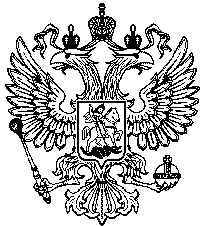 